L1   ANSWER 1 OF 1  REGISTRY  COPYRIGHT 2014 ACS on STN RN   42532-60-5  REGISTRYED   Entered STN:  16 Nov 1984CN   Propanenitrile, 2,3,3,3-tetrafluoro-2-(trifluoromethyl)-  (CA INDEX NAME)OTHER NAMES:CN   PerfluoroisobutyronitrileMF   C4 F7 NSR   CALC   STN Files:   CA, CAPLUS, CASREACT, CHEMCATS, IFIALL, REAXYSFILE*, USPATOLD         (*File contains numerically searchable property data)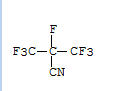 